Муниципальное бюджетное учреждение Средняя Общеобразовательная ШколаСельского поселения «Поселок Монгохто»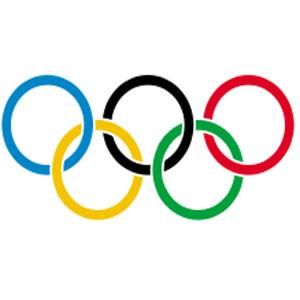 Сценарий спортивного праздника«Мы – олимпийцы»Автор-составитель праздника – учитель физкультуры Кеванашвили Н.С.Место проведения: Спортивный зал.Цель: - популяризация олимпийских видов спорта;          - пропаганда здорового образа жизни;          - воспитание чувства дружбы, коллективизма.Состав команд: по 5 мальчиков и 5 девочек от каждого класса. 5-ые классы.Звучат фанфары.Чтец 1.    Лучший праздник – олимпийский,   Праздник миру и добра.   Мы сегодня – олимпийцы,   Праздник начинать пора!   Олимпийцы, вам в спорте нет преград!   Олимпийцы, выходите на парад!Под звуки музыки выходят команды, участницы соревнований.Чтец 2.   Огонь олимпийский нам праздник озарит!   Пусть ярче вспыхнет он!    Внести олимпийский огонь!Чтец 1.    И флаг олимпийский, кольцами сверкая,    Под гимн олимпийский  в зал внести!Ведущий:    Право внести Олимпийский огонь и Олимпийский флаг предоставляется лучшим спортсменам школы – (Фамилии и имена)В спортивный зал вносят флаг и огонь.  Чтец 2.    Вдохнет Отчизна воздух олимпийский,   Проявятся характер и напор,   И зазвучит над залом гимн российский,   И всколыхнется гордый триколор.   Звучит Гимн России (1 куплет) , флаг России .Ведущий.   Приветственное слово предоставляется Главному Судье соревнований.(слова приветствия Судьи)Ведущий.   Олимпийский спорт – это удивительное явление в истории человечества. Его вершина – объединение атлетов всего мира на великий спортивный праздник – Олимпийские игры. Именно таким праздником стали XXII Олимпийские игры в городе Сочи. 223 российских спортсменов приняли участие в разных видах спорта.  Ими было завоевано – 13 золотых, 11 серебряных  и 9 бронзовых  медалей.Чтец 1.    Объединяет праздник  спортсменов самых разных –
    Трусцой едва бегущих  по парковой тропе,
    И грудью ленту рвущих  на финишной черте.
    Тех,  кто мячи пинает в компании ребят,
    И тех, в чью честь пылает Огонь Олимпиад.
    Любой спортсмен украсит наш физкультурный праздник.    Чтец 2. А кто из наших учеников рядом с олимпийцами?(участники по команде отвечают : «- Я»)    Я – Ты, Он – Она!   Вместе – Олимпийская семья!   Мы праздник мира, дружбы открываем
   Спортивный праздник закипит сейчас!
   Мы спортом дух и тело развиваем,
   Спорт полнит силой каждого из нас!Ведущий.    Желаем всем наград!
   Желаем всем побед!
   Пускай сияет всем
   Олимпиады свет!  - Просим  команды-участницы соревнований  поочередно представить  свои названия и девиз.(команды представляют себя)  -А теперь приступаем к эстафетам. Приглашаем команды на старт.(командная эстафета)   Олимпийский огонь, прежде чем попасть к нам в школу, прошел через 5 континентов.    Первая эстафета заключается в том, что мы с вами сейчас также пройдем по дорогам      Олимпийского Огня.Эстафета №1. С факелом. Участвуют 5 мальчиков. Через весь зал проведены линии. Возле каждой линии таблички «Европа», «Америка», «Австралия», «Африка», «Азия». Против каждой команды стоят фишки. Команды строятся в колонны по одному на линии старта. В руках у направляющих  по факелу. По команде судьи, направляющий оббегает все фишки «змейкой» и возвращается к команде, передавая факел. Каждый последующий участник бежит по тому же  маршруту. Выиграет та команда, которая завершит эстафету первой.Чтец 1.     Пять колец на флаге белом   Меж собой переплелись,   Будто все спортсмены мира   Дружно за руки взялись.Эстафета  №2. «Олимпийские кольца» Против каждой команды лежат 5 гимнастических обручей. Первая участница по команде берет и надевает на себя сверху обруч и добегает до отметки(фишки). Оставляя обруч, возвращается к команде. Каждая последующая участница команды проделывает тот же путь, размещая обручи по образцу  олимпийской символики – пять переплетенных колец.  Далее мальчики собирают кольца в обратной последовательности. Выиграет команда, первая выполнившая задание.Командная эстафета №3. Угадай слово.Через весь зал натянута веревка, на которой прикреплены напротив каждой команды, по 10 листов с заданием, скрытым листом с  порядковым номером. По команде судьи первый участник команды добегает до задания под своим порядковым номером, срывает лист и открывает одну букву  загаданного слова. И возвращается к своей команде. И так повторяют все участники команды. Выиграет команда, которая первая откроет свое загаданное слово.(загаданное слово для всех команд одно – «Олимпиада»).Звучат фанфары. Команды скандируют слово «Олимпиада!», приглашая, таким образом, ведущих, одетых в наряды, ассоциирующие Зимнюю  и Летнюю Олимпиады, проводившиеся в России.  В спортивном зале появляются Олимпиады.Летняя Олимпиада.    -Здравствуйте, ребята!Зимняя Олимпиада.     -Вы нас звали? И мы к вам пришли.Летняя Олимпиада.    -Да, мы – Олимпиады. Я – Летняя Олимпиада, а это моя сестра – Зимняя Олимпиада.Зимняя Олимпиада.     -Вы помните, в какой год проходили летняя и зимняя олимпиада в нашей стране?Летняя Олимпиада.    -Да, я – Летняя Олимпиада, проходила в  1980 году, в столице нашей Родины – Москва.Зимняя Олимпиада.     -А я , Зимняя Олимпиада, проходила совсем недавно, в 2014 году, в городе …..? Правильно - СочиЛетняя Олимпиада.    -А вы, ребята помните, какие символы  сопровождали эти два грандиозных, почетных праздника? Какие звери стали талисманами олимпийских игр?(дети отвечают на вопросы, которые задают им Олимпиады).Зимняя Олимпиада.     -Ребята, скажите, как называется начало и окончание бега? (старт и финиш)   -А вы можете мне помочь ближе познакомиться со своей сестрой, Летней Олимпиадой( зима с летом не встречаются в природе), летние виды спорта?(дети называют летние виды спорта)Летняя Олимпиада.    -Ребята, а  вы знаете, как называются сани для занятия таким видом спорта, как бобслей? (боб)   - Друзья, и мне бы хотелось поближе  узнать о моей Зимней сестре. Какие виды зимнего спорта, вы знаете? (дети называют виды спорта)Зимняя Олимпиада.     - А давайте, мы лучше покажем некоторые из них, поучаствуем в эстафетах – и займемся спортом и повеселимся!Чтец № 2.Санный спорт – как авторалли.
Остановишь старт едва ли.
Это ж надо!!! Вниз башкой 
Спуск пройти весь скоростной! 
(Источник: http://www.materinstvo.ru/art/stihi-pro-olimpiade-i-zimnie-vidy-sporta Materinstvo.ru)Командная эстафета №4. «Санный спорт»В эстафете участвуют 2 мальчика и 5 девочек (мальчики могут заменять друг друга в течении соревнования). Смысл эстафеты заключается в том, что 2 мальчика должны перевезти каждую девочку на импровизированных санках ( в качестве санок можно использовать – гимнастические коврики или одеяла). Мальчики берутся за 2 конца коврика и «перевозят» каждую девочку до указанной отметки. Победит команда, переправившая всех девочек, первой.Чтец № 1. А ещё есть биатлон.
Это длинный марафон –
Бег на лыжах со стрельбой.
Среди бега – прямо в бой!
(Источник: http://www.materinstvo.ru/art/stihi-pro-olimpiade-i-zimnie-vidy-sporta Materinstvo.ru)Командная эстафета №5. «Биатлон»Участники стоят колонной по одному участнику.  По команде судьи, участник  добегает до  отметки №1  с лыжей, надев ее, «бежит» до обруча, из которого берет дротик и бросает его в мишень («Дартс»). Возвращается до отметки №1, снимает лыжу и возвращается к команде. Так делают все участники команды. Побеждает команда, выполнившая задание без ошибок, с наибольшим количеством набранных очков (по итогам попадания в мишень). Ведущий.Пока  жюри, подводит итоги  соревнований, участников команд и гостей приветствуют гости – танцевальная группа(танцуют танец олимпиад) и команда спортсменов-каратистов (с показательным выступлением).   Слово для подведения итогов  и награждения команд предоставляется ЖЮРИ.(жюри оглашает итоги).Чтец №2.    Время мчится, словно птица,   И, наверно, в добрый час   В гордой форме олимпийца   Выйдет кто-нибудь из вас.Чтец №1.    И совсем обычным тоном   Скажут сверстники о нем:   С олимпийским чемпионом   Мы в одном дворе живем!Ведущий.   Дорогие друзья, наш праздник завершен. Мы надеемся, что наш Олимпийский огонь согрел ваши сердца. Желаем вам достичь Олимпийских высот в учебе, спорте, жизни!    А сейчас в завершении  –  Снимок  на память  всех участников соревнований на фоне олимпийской символики.  Техническое обеспечение праздника: музыкальный центр, микрофоны.Спортивный инвентарь: свисток судьи, гимнастические обручи, фишки, лыжи, игра «Дартс», гимнастические коврики, макеты факелов(для каждой команды), набор вырезных букв.Оформление праздника: Гимн России, олимпийская символика, музыкальные композиции для проведения эстафет, лозунг и девиз праздника.В подготовки праздника использованы материалы с сайтов:http://supersolnishco.net/;http://www.chelib.ru/;http://www.materinstvo.ru/art/stihi-pro-olimpiade-i-zimnie-vidy-sporta Materinstvo.ru